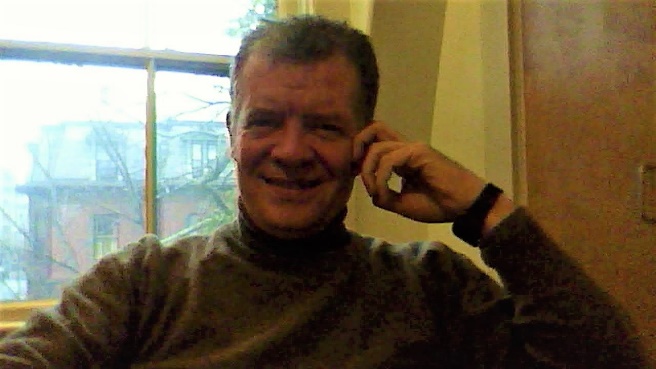 Andrés Arias Astray (49) está acreditado como Catedrático de Universidad del Área de Trabajo Social y Servicios Sociales. Es el Coordinador Académico del Programa de Doctorado en la Facultad de Trabajo Social de la UCM, en donde es Profesor Titular de Universidad y trabaja desde el año 1999. Con anterioridad, fue profesor de psicología social en la Universidad de Almería y FPU y FPI en el Departamento de Psicología Social de la UCM. Está colegiado como trabajador social y como psicólogo. Es Máster en Modificación de Conducta y Psicología de la Salud por la UCM. Licenciado en Filosofía y Letras y Ciencias de la Educación (especialidad Psicología General) por la Universidad Pontificia de Salamanca. Doctor en Psicología por el Departamento de Psicología Social de la UCM. Experto en Terapia Sistémica por el centro Psitra de Salamanca y el Colegio Oficial de Psicólogos de Castilla León. Máster en Psicoanálisis por la Universidad Pontificia de Salamanca. Especialista en Análisis multivariante por el CSIC. Cuenta con experiencia investigadora y también en puestos de gestión universitaria. Ha sido docente e investigador visitante un más de una docena de universidades europeas y americanas